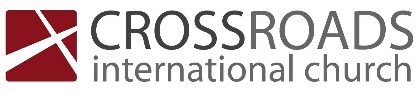 Don’t Miss It!Acts 2:22-40Jesus was validated (vs. 22)John 5:36But the testimony that I have is greater than that of John. For the works that the Father has given me to accomplish, the very works that I am doing, bear witness about me that the Father has sent me.John 3:2This man came to Jesus by night and said to him, “Rabbi, we know that you are a teacher come from God, for no one can do these signs that you do unless God is with him.”Jesus was crucified (v. 23)Jesus was resurrected (v. 24)Romans 1:1-41 Paul, a servant of Christ Jesus, called to be an apostle, set apart for the gospel of God, 2 which he promised beforehand through his prophets in the holy Scriptures, 3 concerning his Son, who was descended from David according to the flesh 4 and was declared to be the Son of God in power according to the Spirit of holiness by his resurrection from the dead, Jesus Christ our Lord,Jesus was predicted (vs. 25-31)Jesus was eye witnessed (v. 32)Jesus is exalted (vs. 33-36)We must respond (vs. 37-41)31-03-2024